Weekly Planning Form (Japan)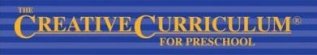 Monday (Lesson 1)Tuesday (Lesson 2)Wednesday (Lesson 3) Thursday (Lesson 4)Friday (Lesson 5)Story Time(Morning)Look What Came from JapanTeacher will also introduce children to characters from Japan that they may recognize: Hello Kitty, Mario, PokémonTokyo Friends (first half of the book)A Carp for KimikoThe Kamishibai Man The Magic Rice Paddy(Kamishibai)Small Group Activities (Morning)Ss will view pictures of cord pots. They will then create their own pottery by pressing cords into the clay.http://www.metmuseum.org/toah/hd/jomo/hd_jomo.htmSs will view pictures of woodblock prints. Ss will use stampers and paint to create art. http://www.metmuseum.org/toah/hd/ukiy/hd_ukiy.htmSs will create a Children’s Day carp kite:http://www.makingfriends.com/biblecrafts/fish_kite.htmIn small groups, Ss create a Kamishibai story (shared writing) with teacher. In small groups, Ss finish illustrating their Kamishibai story.Story Time(Afternoon)YokoTokyo Friends(second half of the book)Yoko’s Paper CranesLittle Chick(Kamishibai)Sounds that animals make in Japanese languageIn small groups, Ss perform the Kamishibai. (Each student will move the picture that he/she created).Small Group Activities  (Afternoon)Ss will make very simple “sushi”. (Sushi rice, vegetables, and nori) Ss will experiment with chop sticks.Children will create cherry blossom trees:http://www.kiwicrate.com/projects/Cotton-Cherry-Blossom-Painting/1941Children learn to make simple origami:http://en.origami-club.comIn small groups, Ss illustrate their Kamishibai story.Ss will enjoy extra play time in learning centers with Japanese items.Activities in Learning CentersSs may explore Japanese menus and food in dramatic play center.Ss may listen to Japanese music in music center.Children may view bilingual and Japanese books in the library center.Ss may play with paper dolls in table activities center.Ss may wear Japanese kimono in dramatic play center.Ss may play with Japanese maps and coins in the social science center.Journal Time (prompt)What was a new food that you tried and liked?What was a new food that you tried and liked?What color would you make your carp kite?What animal’s sound would you like to know in Japanese?What is your favorite thing that we learned about this week?Notes (reminders, changes, children to observe)Visit from Japan-America Society of Pittsburgh on Friday this week.Notes (reminders, changes, children to observe)Visit from Japan-America Society of Pittsburgh on Friday this week.Notes (reminders, changes, children to observe)Visit from Japan-America Society of Pittsburgh on Friday this week.Notes (reminders, changes, children to observe)Visit from Japan-America Society of Pittsburgh on Friday this week.Notes (reminders, changes, children to observe)Visit from Japan-America Society of Pittsburgh on Friday this week.Notes (reminders, changes, children to observe)Visit from Japan-America Society of Pittsburgh on Friday this week.